Задания для 1 класса 5 – ти летнее обучениеПостроить гамму Си Ь мажор и его параллельный  соль минор 3-х видов. 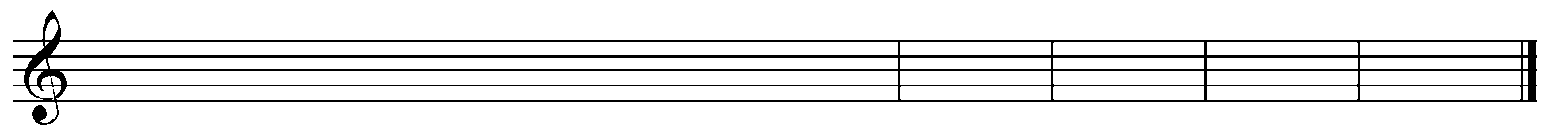 T53	натуральный	гармонический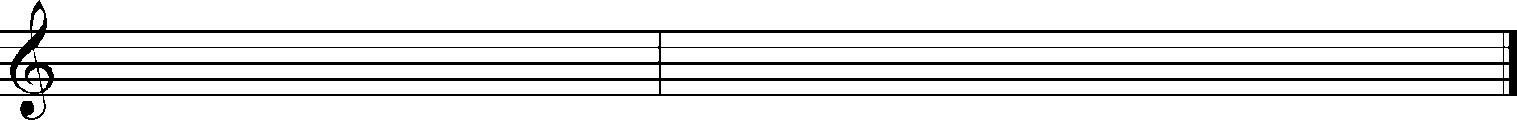 мелодический	в гармоническом виде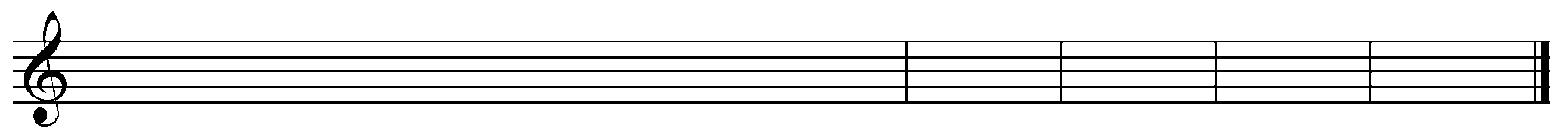 t53	Построить интервалы от звука и сделать их обращения. Подписать полученный интервал.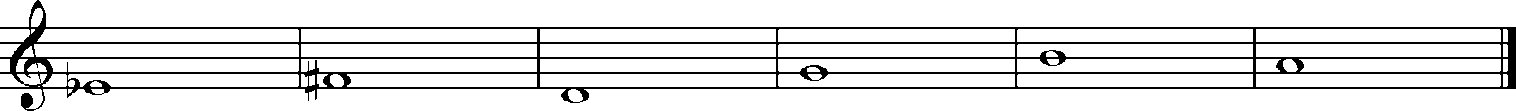 б2	___	м3___	ч5____	м6____	ч4____	б7_____Определить 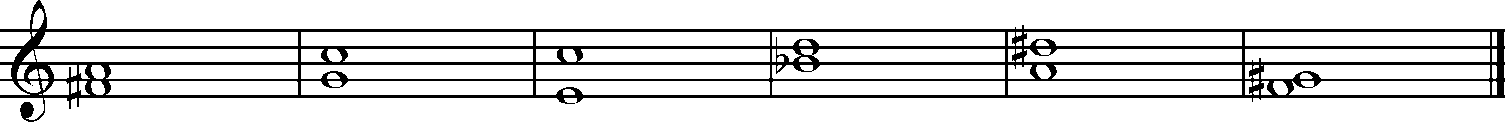 